Решение № 4 от 27.01.2015 г. Об информационной политике в муниципальном округе Головинский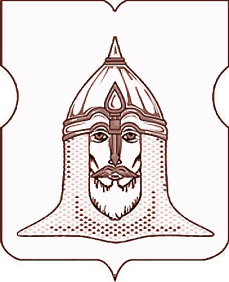 СОВЕТ ДЕПУТАТОВМУНИЦИПАЛЬНОГО ОКРУГА ГОЛОВИНСКИЙРЕШЕНИЕ27.01.2015 года № 4Согласно статье 7 Закона от 27 декабря 1991 года № 2124-1 «О средствах массовой информации», пункту 7 части 1 статьи 17 Федерального закона от 6 октября 2003 года № 131-ФЗ «Об общих принципах организации местного самоуправления в Российской Федерации», пункту 6 части 1 статьи 8.1 Закона города Москвы от 6 ноября 2002 года № 56 «Об организации местного самоуправления в городе Москве», пункту 6 части 1 статьи 6 Устава муниципального округа ГоловинскийСоветом депутатов принято решение:1.        Считать главной задачей информационной политики органов местного самоуправления муниципального округа Головинский – своевременное и достоверное доведение до жителей муниципального округа Головинский информации:-          о принятых и выносимых на обсуждение нормативных правовых актов муниципального округа Головинский;-          о деятельности органов местного самоуправления муниципального округа Головинский;-          о реализации органами местного самоуправления муниципального округа Головинский вопросов местного значения, переданных отдельных полномочий города Москвы и муниципальных программ.2.       Утвердить следующие официальные источники информации органов местного самоуправления муниципального округа Головинский:2.1.      Газета муниципального округа Головинский «Наше Головино»;2.2.      Официальный сайт органов местного самоуправления муниципального округа Головинский в информационно-телекоммуникационной сети Интернет www.nashe-golovino.ru;3.       Утвердить следующие дополнительные источники информации органов местного самоуправления муниципального округа Головинский:3.1.      Информационные стенды, размещенные на территории муниципального округа Головинский, имеющие герб муниципального округа Головинский, утвержденный Законом города Москвы от 11 июня 2003 № 40 «О государственной и муниципальной символике в городе Москве»;3.2.      Иные печатные издания, заказчиком которых является администрация муниципального округа Головинский и изданные за средства бюджета муниципального округа Головинский.4.        Администрации муниципального округа Головинский:4.1.       Провести мероприятия по определению мест под установку информационных стендов на территории муниципального округа Головинский, их функциональности, размеров, формата и представить Совету депутатов муниципального округа Головинский предложение о финансовом обеспечении в целях реализации настоящего подпункта;4.2.       опубликовать настоящее решение в бюллетене «Московский муниципальный вестник» и разместить на официальном сайте органов местного самоуправления муниципального округа Головинский www.nashe-golovino.ru.5.        Настоящее решение вступает в силу со дня его опубликования.
6.        Контроль исполнения настоящего решения возложить на заместителя Председателя Совета депутатов муниципального округа Головинский Архипцову Н.В. и председателя по взаимодействию со средствами массовой информации и информационной политике - депутата Мальцеву Т.В.Заместитель Председателя Совета депутатовмуниципального округа Головинский                                                   Н.В. Архипцова